Obec   N E U M Ě Ř I C ENeuměřice čp. 85,  273 26 p. OlovniceČ. ú.: 388113369/0800, IČ: 00234729,  312583119, 724180531-------------------------------------------------------------------------------------------------------------------------------------ID dat.schr.: 3afbgpa, e-mail: ou.neumerice@tiscali.czinternet.stránky: www.obec-neumerice.cz			                                            		Neuměřice 21.9.2018ZÁMĚR  OBCEObec Neuměřice dle § 39 odst. l zákona č. 128/2000 Sb. o obcích, ve znění pozdějších předpisůz v e ř e j ň u j e    z á m ě rObce Neuměřicep r o d a tbudovu čp. 111 na pozemku St. 112 , pozemek St. 112 , zastavěná plocha a nádvoří o rozloze  a pozemek p.č. 69, zahrada o rozloze   v kat.území a obci Neuměřice(označeno v mapě červenou barvou),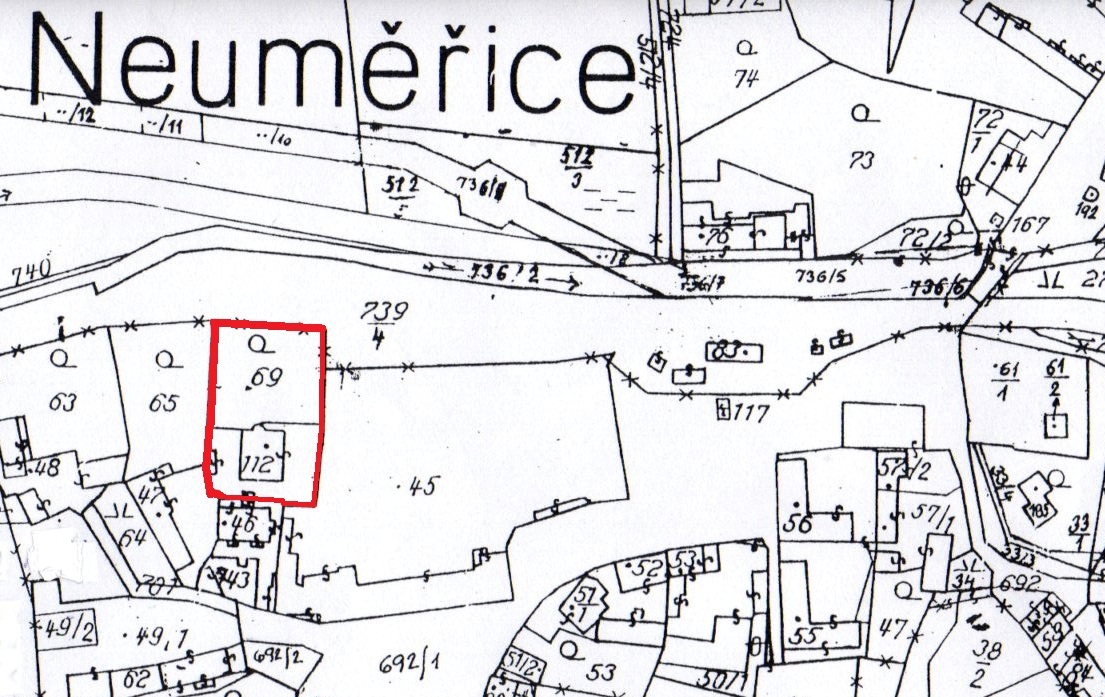 Podněty a připomínky k tomuto záměru obce se přijímají písemně ve dvou vyhotoveních na Obecním úřadě Neuměřice.  Zdeněk Kučera, starosta	Vyvěšeno:  21.9.2018			Sejmuto:   